Todd C. HelmusSenior Behavioral Scientist; Affiliate Faculty, Pardee RAND Graduate School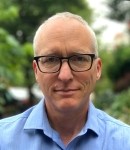 Todd C. Helmus is a senior behavioral scientist at the RAND Corporation and a member of the Pardee RAND Graduate School faculty. He specializes in strategic communications, disinformation, and terrorism. Helmus' latest research focuses on ways to counter Russian disinformation campaigns in the United States and Europe and assess the impact of international counter violent extremism campaigns. His research also focuses on examining the networks of ISIS supporters and opponents on Twitter, identifying ways to enlist key influencers in support of U.S. strategic communications and developing approaches to assess the impact of propaganda campaigns. Helmus has served as a deployed advisor to U.S. commanders in Iraq (2008) and Afghanistan (2010-2011) and led studies on U.S. efforts to train Afghan special operations forces. He received his Ph.D. in clinical psychology from Wayne State University.